Dinky King 10 – Probably The Toughest Game In The WorldMurrio has to collect as many stars as possible on his way to saving the damsel in distress from the clutches of Dinky King.At various stages of the game Murrio must choose which bag he is more likely to pick a star from (each bag contains different amounts of stars and bombs). The game designers think that they have done this correctly but can you check that their answers are right to the first two levels and explain why to them?The choices increase as players move through the level increases.Level 1 Level 2Remember to explain how you got your answers so that the designers can get it all correct in the future!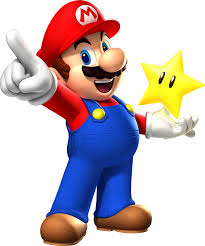 ChoiceBag 1Bag 2Answer1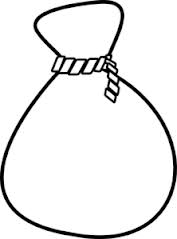 Bag 22Bag 23Bag 14Bag 2ChoiceBag 1Bag 2Bag 3Answer1Bag 32Bag 33Bag 14Bag 2